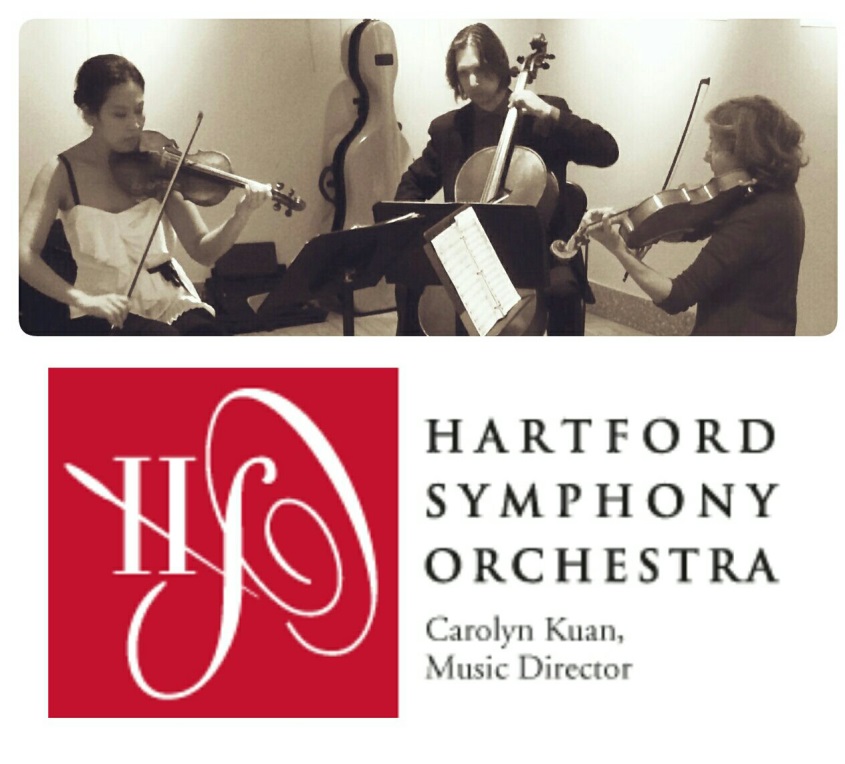 Join us for this interactive community concert featuring musicians from the Hartford Symphony Orchestra. All ages welcome! The Mosaic String Trio uses literature, music, and art to explore how we express ourselves. The ensemble will perform a mix of music by Bach, Mozart, Beethoven, and Schnittke, and a diverse mix of cultural, folk, and popular music. The program is enhanced with a PowerPoint presentation that showcases the world’s great masterpieces of art, architecture, and literature. Students will have the opportunity to ask questions and participate as music makers on rhythm instruments with the ensemble.   Please bring a lunch to enjoy from 11:00-11:30 a.m.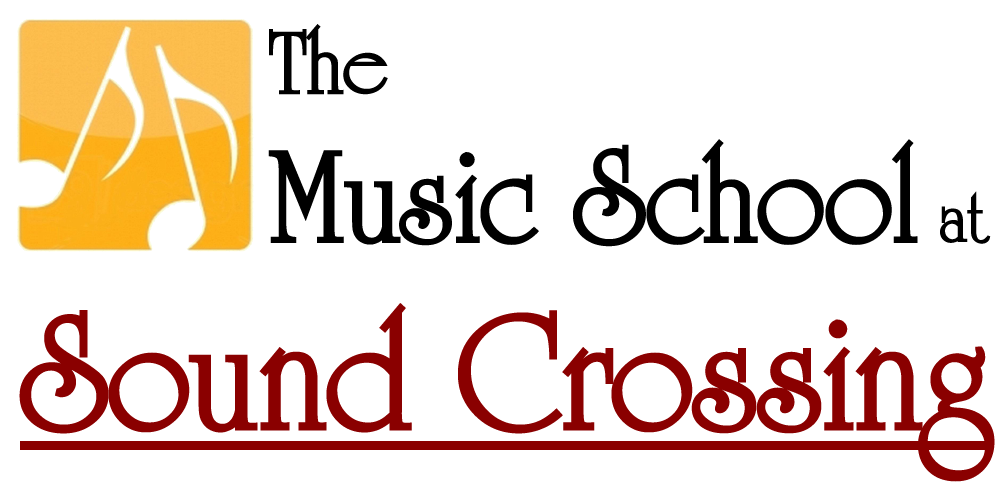 1817 Poquonock Ave. Windsor, CT860-688-7707www.soundcrossingmusic.com